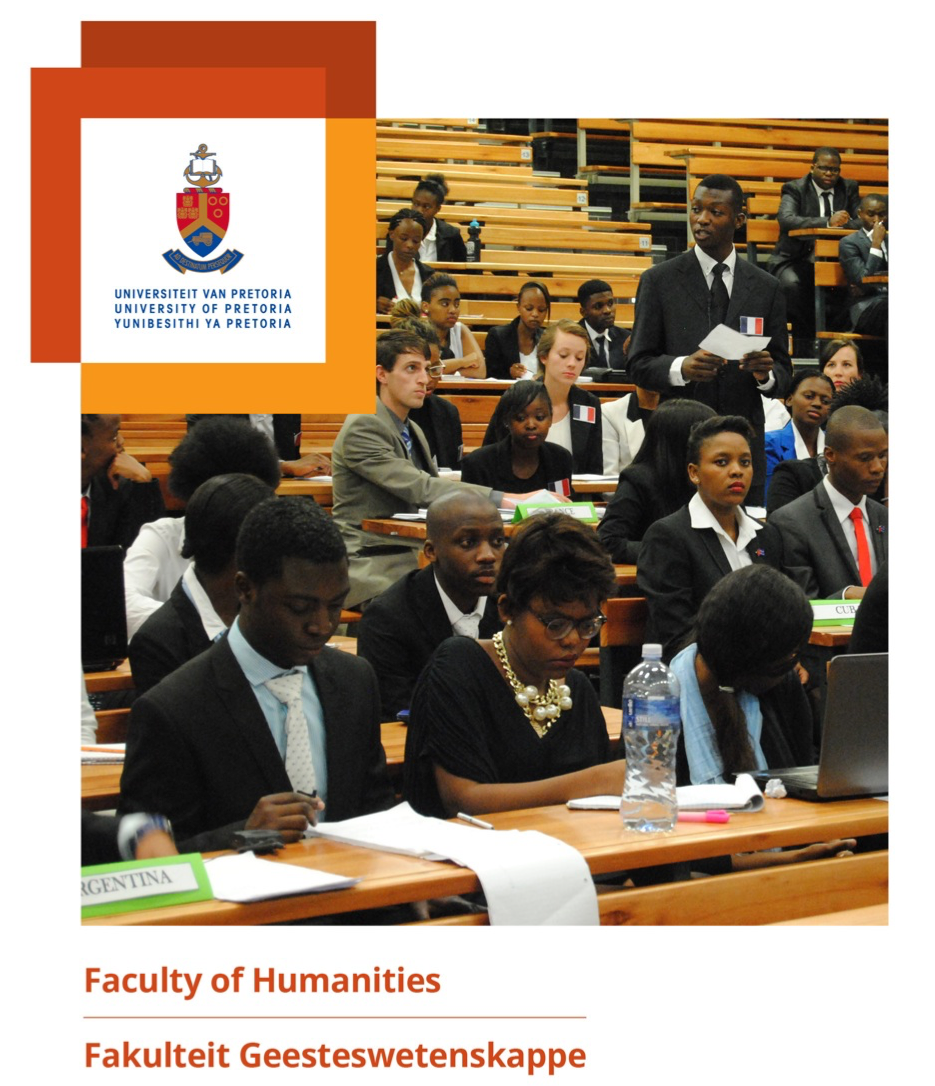 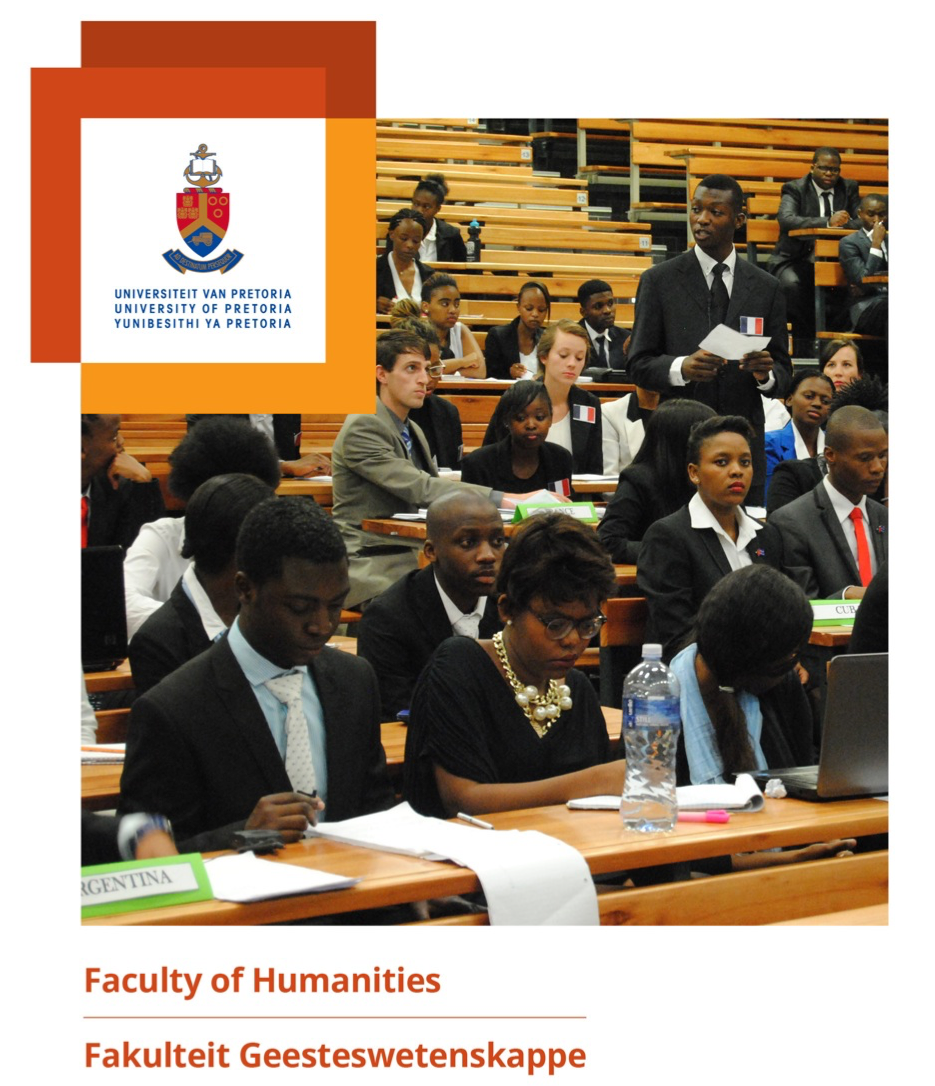 Table of ContentsImportant Selection Information	3 & 4Compulsory Check List	5Departmental Application Form	6 to 8Referee Report	9 & 10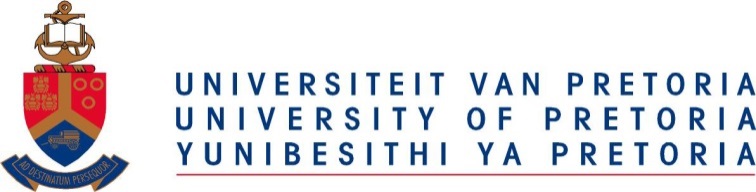 Faculty of Humanities  |  Department of Psychology30 January 20152016 Intake:  Important Selection Information(Read this carefully before you complete the application form)The Selection Process:  MA Clinical, Counselling and Research in PsychologyThis document provides information about the selection process to applicants for the professional Master's programmes of the Department of Psychology. Please note that each of the three programmes; clinical, counselling and research comprise of two full-time academic years of study. Masters students must complete both full-time academic years before they can enter the internship. The internship does not form part of the formal academic training programme.The selection process is divided into two basic sectionsSection 1:	The paper processIn order to succeed in this section of the process candidates should:Submit all the correctly completed documents as mentioned below in point number 2Compulsory application documents which need to be completed and supplied prior to applying for admission to the university are:Check List 											  (page 5)Departmental Application Form (typed) 							        (page 6 to 8)Copy of your BA Honours, BSocSci Honours (with psychology) etc. degree		       (compulsory)Copy of full Academic Record (compulsory) and complete your marks on the application form	  (page 7)Relevant Essay (typed)								      (information:  page 8)Two Referee Reports (typed by your referee) and emailed to nessa.augus@up.ac.za) 	       (page 9 & 10)Copy of your ID 										       (compulsory)Copy of your Matric Certificate 								       (compulsory)The above mentioned documents must be accompanied by a R 200.00 handling fee (non-refundable) either as a:Postal Order from any post office or postnet made out to the University of Pretoria (only)Receipt for all cash payments must be obtained at the University of Pretoria, Client Service Centre, Humanities Building, 3rd Floor (at the cashiers) with the following details:-  Cost Centre:	A0U492-  Account:	03545-  Reference:	Your initial and surnameEFTs or Deposits are not allowed – only the above mentioned two payment options are available4	Personally deliver or courier (DHL, SkyNet etc.) your completed documents on or before 31 May 2015 to:Mrs Vanessa AugusThe MA Application CoordinatorUniversity of Pretoria, Department of PsychologyHumanities Building (behind the security booms from Roper street – the tall white building)11th Floor, Room 11 – 14 Lynnwood Road, Hatfield, 00835	Submission InformationThe office hours for delivery are from 08:00 to 15:00 (Mondays to Fridays)Please note that NO forms will be accepted by facsimile or emailONLY referee reports will be accepted via email (directly from the referees)The department is not responsible for applications mislaid in the postLate applications will not be consideredCandidates must show evidence of meeting the set minimum academic criteria.  This may vary from programme to programme and also may be re-determined each year.6	Information relevant to applying for the MA Counselling Psychology programme:indicate on the application form which option for the counselling programme you are applying for either Community Psychology or Sport Psychology. Please take note:  Students applying for the Sport Psychology module have to be involved in sport on a recreational or professional capacity, i.e. an athlete, coach, umpire etc.Section 2:	Short Listing to the Interview Processs1	Upon Invitation to the Selection Process:Applicants who are invited to the selection process must complete the Official Application for Admission Form obtainable from Client Services Centre (CSC) or online on www.up.ac.za accompanied by the postgraduate application for admission fee (paid at CSC).  PLEASE TAKE NOTE:  This process only happens after confirmation of an interview was received. 2	The selection contact sessions (Interviews)Candidates will be required to pass through several contact sessions and these may differ from programme to programme. The form and content of the sessions may change from year to year. There will be several contact sessions and candidates may be eliminated at the close of each session. At the end of each day successful candidates will be invited to the following session. The sessions may take the forms of individual interviews, a group process, and a panel interview or variations thereof. The selection for the Masters courses in Clinical, Counselling and Research Psychology takes place during the week of 03 to 07 August 2015. If your application for selection is successful, you are required to be available throughout the selection period. Your appointments will be arranged in accordance with the requirements of the selection programme. Appointment times cannot be negotiated by candidates.3	Contact Sessions (Interviews) CorrespondenceThe department will contact selected candidates with their selection appointment times via email; however, it is your responsibility to contact the department between 27 and 28 July 2015 on 012 420 2329 to determine whether your application for selection was successful. Should you for any reason wish to withdraw from the selection, please notify the department of your decision by no later than 27 July 2015 on nessa.augus@up.ac.za. Please take into consideration that it is expected from all selected candidates to be economically independent for the MA I and II years. It is a FULL-TIME course and it is not possible for you to be in permanent, temporary or part-time employment during this period.4	Applicants need to be aware of the following factors which will contribute to any decisions made by the selection panel:Academic performanceLanguage competency in terms of the performance required at masters levelLimited space available on the programmeConsideration of candidates from designated groupsThe composition of the final group selectedPerformance on the selection tasksConsideration of previous life experienceAbility to reason, argue and engage in critical thinkingLimited feedback may be provided on request for contact session (interview) candidates ONLY.  There will be NO feedback on the paper selection process.Kind regards,Prof David MareeHead:  Department of PsychologyCheck List:  Application for Selection into the MA Coursework Psychology Programmes Year:  2016Go through the checklist to ensure completeness of your application form before submission.  It is compulsory to submit this check list with your application.Checked by:(For Office Use)NAME:								SIGNATURE:  							DATE:  								Departmental Application FormApplication for Selection into the MA Coursework Psychology Programmes for 2016Closing Date: 31 May 2015Completion of all sections of this form is COMPULSORY. A limitation of only 3 application attempts for any of the three professional courses per student is allowed; no further applications will be considered.  non adherence to these stipulations will result in AUTOMATIC DISQUALIFICATION from the selection process!PERSONAL & CONTACT INFORMATION OF APPLICANT (COMPULSORY, complete in full)2.	INSTRUCTIONS: READ the Information on pages 3 & 4 before completing your application formALL SECTIONS is COMPULSORY complete it by REPLACING the X with your details and/or answers by TYPING it in – delete all additional lines when doneMake sure to ATTACH  the supporting documents to this application as stated in the CHECK LIST (page 5)Deliver or Courier it to Vanessa Augus (details on page 3)3.	SELECT THE PROGRAMME OF CHOICE (Indicate only ONE programme you wish to apply for, selecting more than one will result in automatic disqualification):3a.	If you intend applying at any other university this year, mention these universities as well as the categories of application:XX3b.	Have you ever submitted an application for M-selection at the University of Pretoria? If yes, for which degree programme and which year?XX4.	EDUCATION (Please list each Honours Psychology module – add or delete additional lines if needed)(COMPULSORY, complete it, attach your full academic record and work out your AVERAGE – block below)4.2	Previous scholarships or bursaries received (delete additional X’s not used):X4.5 	Other qualifications obtained delete additional X’s not used):XRELEVANT WORK OR VOLUNTEER EXPERIENCE (delete additional lines not used)(List ALL work / volunteer experience, insert more lines if needed and delete open lines when done)5.1	Other appropriate experience.  Mention any other relevant experience, which you consider to have made a meaningful contribution to your development (delete additional X’s not used):XXPositions of leadership and other achievements:XXHEALTH – (COMPULSORY)Have you at any time in the past been treated, or are you currently being treated, for any psychiatric condition?  If your response to the above is in the affirmative, kindly provide brief but pertinent details.  Type your answer to the above question here: XX
Are there any personal factors or circumstances which may reasonably have a bearing on your suitability to be trained as psychologist, or which may otherwise reasonably be seen to render you unsuitable for the profession of clinical, counselling or research practice (whichever applies to your programme choice, as indicated on the first page).Type your answer to the above question here: XX7.	ASSIGNMENTS:  MA Clinical, Counselling and Research Psychology (Typed)On separate sheets of paper - NO more than TWO TYPED pages complete the following with your name and surname at the top of the page and attach it to the application form (maximum of two TYPED pages, NO hand written assignments will be accepted)7.1	Clinical Psychology AssignmentWrite a short essay on your life history in which you reflect on the meaning and impact of these experiences on you and how it shaped your view of yourself and the social world.7.2	Counselling Psychology AssignmentWrite a short essay on your life history in which you reflect on how your life history has influenced your decision to apply for selection in counselling psychology.7.3	Research Psychology AssignmentWrite a short paper (as if for a conference presentation) on the significance of psychological research for the development of communities in South Africa.8.	REFERENCESSelect two referees who are able to comment on your suitability as a candidate for the programme. Supply each with a Referee Form via email.  Please ensure that your referees supply you with the confidential reports in sealed envelopes (attach these enveloped to this Departmental Application Form) or alternatively let them email it to nessa.augus@up.ac.za.  (NB. Lecturers in the Department of Psychology at the University of Pretoria (specific to the degree you are applying for), family members or friends are not acceptable as referees).Referee 1:Referee 2:9.	DECLARATION (COMPULSORY)I, X (name and surname) hereby declare that the information provided in the Departmental Application Form is honest and truthful, and that the assignment is my own work and that I have not withheld any information that may have an influence on my acceptance into the programme. I also declare that I understand that the training is a fulltime two (2) year academic programme as outlined in the yearbook.________________________								______________SIGNATURE						 				DATE Departmental Referee FormCandidate, please save this document & complete your name and the course you are applying for (by typing it) before emailing it to your referee:CANDIDATE NAME:	  XCOURSE APPLIED FOR:  XThe abovementioned candidate nominated you as a referee in an application for admission to the Masters Degree in Psychology.  We assume that the candidate approached you in this respect.  The application form, submitted by the candidate provides scant information regarding himself/herself. It is in this respect that you can provide the Selection Committee with important information concerning the applicant.  Aspects that are considered as being important for this specific course, is how the candidate functions socially and copes with the demands of life, his/her self-esteem, as well as outstanding personal characteristics. The candidate’s life circumstances and how he/she handles specific incidents will provide us with useful information.  Will you please, with your insight and knowledge of the candidate, answer the following questions as extensively as possible, thereby enabling us to reach a fair evaluation.Referee, please complete (TYPE) this section by replacing all the X with your text:In what capacity do you know the candidate, and for how long? And for what reason do you think you have been named as a referee?XHow will you describe the candidate as a person?  Refer, where possible, to specific situations or incidents.XDescribe the social adaptability of the candidate by referring to specific situations and relationships.XThe profession in which the candidate wishes to qualify is a very demanding one. Can you, using your knowledge of the candidate, comment on this aspect.XTo what extent do you consider yourself competent to act as a referee for this candidate?XREFEREE NAME:	XINSTITUTION:	XTELEPHONE #:	XOCCUPATION:	XReferee, please email the referee report directly to the administrative coordinator on:nessa.augus@up.ac.zaItemHave you checked the following?Applicant:  Yes / NoOffice Use:  Yes / No1Have you made sure of the closing date of the programme for which you are applying? The closing date for submission: 31 May 2015 (last working day – 30 May - we are not open on weekends)2Have you made sure of the address to which the application form must be posted?  The postal address is on page 1 of the information letter3Did you select the programme of choice? You may only apply for one programme4Did you complete your personal and contact information on the departmental application form?5 Did you complete sections 4.1, 5 and 8 of the departmental application form?6Have you signed your departmental application form?ItemDid you include the following compulsory documents?Applicant:  Yes / NoOffice Use:Yes / No1This Check List (Compulsory)2Departmental Application Form (typed) 3Two (2) Referee Reports (typed) emailed to nessa.augus@up.ac.za) (follow up with your referees)4Relevant Essay (typed)5Copy of Honours degree in psychology  (Compulsory)6Copy of Full Academic Record  (Compulsory)7Copy of Matric Certificate  (Compulsory)8Copy of ID  (Compulsory)Surname:Surname:XXXXXXXXTitle:Title:XNames:Names:XXXXRace:Race:Race:Race:Race:XXDate of Birth:Date of Birth:XXXXRelationship Status:Relationship Status:Relationship Status:Relationship Status:Relationship Status:XXIdentity Number:Identity Number:XXXXAge in Years:Age in Years:Age in Years:Age in Years:Age in Years:XXGender (mark):Gender (mark):Male:     Male:     Female:  Female:  Female:  Female:  Female:  Female:  Female:  Female:  Female:  SA Citizen (mark):SA Citizen (mark):Yes:                      Yes:                      No:          No:          No:          No:          No:          No:          No:          No:          No:          UP Student No:UP Student No:XXXOther Student No:Other Student No:Other Student No:Other Student No:XXXXContact Numbers:Cell:Cell:XXXXWork:XXXXXEmail Address: XXXXXXXXXXXXPostal Address:MA Clinical PsychologyMA Counselling Psychology (Specialising in Community Psychology)MA Counselling Psychology (Specialising in Sport Psychology)MA Research PsychologyHonoursQualificationInstitution Where ObtainedYear ObtainedHonoursModule NameFinal ModuleResult in %(compulsory)XXXXXXXXAverage:EmployerPositionYears EmployedDetails of DutiesXXXXXTitle, Initials & SurnameCapacity:Institution:E-mail address:Title, Initials & SurnameCapacity:Institution:E-mail address: